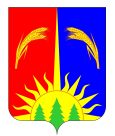 АДМИНИСТРАЦИЯ ЮРЛИНСКОГО МУНИЦИПАЛЬНОГО РАЙОНАРАСПОРЯЖЕНИЕ 31.12.2015                                                                                                № 170	В соответствии с Федерального закона от 06.10.2003 г. № 131-ФЗ «Об общих принципах организации местного самоуправления в Российской Федерации», Законом Пермского края от 11.12.2014 г. № 412-ПК «Об оценке регулирующего воздействия проектов нормативных правовых актов Пермского края и проектов муниципальных нормативных правовых актов, затрагивающих вопросы осуществления предпринимательской и инвестиционной деятельности, и экспертизе нормативных правовых актов Пермского края и муниципальных нормативных правовых актов, затрагивающих вопросы осуществления предпринимательской и инвестиционной деятельности»,  постановление Администрации Юрлинского муниципального района от 23.12.2015г. № 402 «Об утверждении Порядка  проведения оценки регулирующего воздействия проектов муниципальных нормативных правовых актов, затрагивающих вопросы осуществления предпринимательской и инвестиционной деятельности, и  порядка  проведения экспертизы муниципальных нормативных правовых актов, затрагивающих вопросы осуществления предпринимательской и инвестиционной деятельности»  1.  Утвердить  план  по  популяризации   института  оценки  регулирующего воздействия в Юрлинском муниципальном районе.  	2.  Настоящее распоряжение вступает в силу с момента опубликования в информационном бюллетене «Вестник Юрлы».3. Контроль за исполнением настоящего распоряжения возложить на заместителя главы Администрации района Н.А. Мелехину.Глава района-глава  Администрации района                                          Т.М. МоисееваУТВЕРЖДЕН             	          распоряжением администрации Юрлинского муниципального                                                                    района от 31.12.2015г. № 170                    
ПЛАНпо популяризации института оценки регулирующего воздействияв Юрлинском муниципальном районе на 2015-2016г.г.Об утверждении плана по популяризации института оценки регулирующего воздействия в Юрлинском муниципальном районе № п/пНаименование мероприятияСрок исполнения Ответственные исполнители (соисполнители)123 41Размещение на официальном сайте администрации Юрлинского муниципального района информации по оценкерегулирующего воздействия2015-2016гг Отдел экономики Администрации Юрлинского муниципального района 2Создание Консультативного совета  при  главе района  –главе  администрации Юрлинского  муниципального  района по  вопросам  оценки регулирующего воздействия1 квартал 2016г.Отдел экономики Администрации Юрлинского муниципального района3Опубликование информации по оценке регулирующего воздействия в  информационном бюллетене «Вестник Юрлы».2015-2016ггОтдел экономики Администрации Юрлинского муниципального района4Проведение обучающих семинаров, учеб, форумов, совещаний в с. Юрла с субъектами малого и среднего предпринимательства, а также участие на данных мероприятиях в других районах округа и края2015-2016ггОтдел экономики Администрации Юрлинского муниципального района5Рассылка информационных материалов по электронным каналам субъектам малого и среднего предпринимательства2015-2016ггОтдел экономики Администрации Юрлинского муниципального района